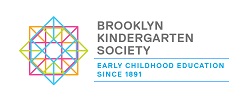 Thank you for your interest in running with Brooklyn Kindergarten Society (BKS). This year, BKS has five guaranteed charity entries in the marathon. Each slot is available by application. Runners who are invited and accept a BKS guaranteed entry are required to raise a minimum of $2,620 for BKS.Please email signed, completed Application and Runner Agreement along with a jpeg photo to tkleckner@bksny.org. The photo will be used on our social media pages and on your Crowdrise page.Questions? Contact Tania Kleckner tkleckner@bksny.org 718.623.9803, ext. 115.PART I: GENERAL INFORMATIONFirst Name ________________________Last Name__________________________________________Home Address________________________________________________________________________City ________________ State _____ Zip/Postal Code ___________ Preferred Email (required) ______________________________________________________________Preferred Phone Number (required) ______________________________________________________Does your company have an employee matching gifts program? 	□ Yes  □ NoPART II: YOUR FUNDRAISING GOALAs a Team BKS runner, I pledge to raise a minimum of $2,620 to support the children and families served by Brooklyn Kindergarten Society (BKS). Funds must be collected by me on or before October 15, 2017. Individuals are NOT guaranteed entry into the 2017 TCS New York City Marathon by completing and submitting the commitment & waiver form. Individuals will still have to register for the race with the marathon. However, charity entries to allow race entry are LIMITED and are available on a first-come first-served basis. When the amount of unique codes given to BKS is depleted, entry through this process may no longer be available. Any shortfalls in overall fundraising will be accounted for on October 15, 2017. If additional funds are raised between October 15th and December 15th those additional funds will be refunded to the credit card charged.As a runner for BKS, you will be part of a caring community of individuals who help provide at-risk children in Brooklyn with the head start they need to succeed in life. We encourage all charity runners to set a fundraising goal above the minimum commitment levels ($2,620) for a charity slot on BKS’s Team.What is your fundraising commitment goal? $____________PART III: YOU AND BKS1. How do you learn about Brooklyn Kindergarten Society? _______________________________________________________________________________________________________________________________________________________________________________________________________________________________________2. What makes you want to run in the NYC Marathon this year? __________________________________________________________________________________________________________________________________________________________________________________________________________________________________________3. How much running experience do you have? (Any previous marathons?)__________________________________________________________________________________________________________________________________________________________________________________________________________________________________________4. What previous fundraising experience do you have? Please briefly describe.__________________________________________________________________________________________________________________________________________________________________________________________________________________________________________PART IV: ADDITIONAL INFORMATIONWhat is your shirt size? (Circle one) S  M  L  XLPART V: APPLICANT SIGNATUREPrint Name _____________________________________________ 	Date ___________Applicant’s Signature __________________________________________________________Send this form and a HIGH QUALITY/HIGH RESOLUTION JPEG PHOTO OF YOURSELFRUNNER AGREEMENTThank you for submitting your application to join Team BKS in the 2017 TCS New York City Marathon.Please be advised of the following:	Fundraising Commitment, Matching Gifts, and Cancellation Policy	• You agree to raise a minimum of $2,620 for Brooklyn Kindergarten Society, by October 15, 2017. In the event you do not raise $2,620 by this date, you will be personally responsible for the balance owed. There are no exceptions. If you meet the $2,620 goal, there will be no amount charged to your credit card.  • You agree that if you are unable to complete the race, due to injury beforehand, or for any other unforeseen circumstance, you will still be personally responsible for the full fundraising balance owed.• You agree that if the race cannot be held for any unforeseen circumstance, any funds raised by you will not be refunded.• Many companies match employees’ charitable contributions. Matching gifts will be counted toward your fundraising goal. We encourage you to check with your employer to see if your company has a matching gift program, and to ask your donors if their employers match gifts.• It is your responsibility to contact the matching company to ensure the matching gift form will be issued before October 15th.CONTRIBUTION AGREEMENT AND WAIVER FORMIn accepting a charity team slot with Brooklyn Kindergarten Society (“BKS”) for participation in the 2017 TCS New York City Marathon, I understand and agree to the following:• I am 18 years of age or older.• I understand the personal risks of injury or medical emergency involved in participating in the 2017 TCS New York City Marathon.• In the event of an illness, injury or medical emergency during the event, I authorize any treatment deemed necessary for my immediate care. I agree that I will be fully responsible for payment of any and all medical services, ambulance transport service, and treatment rendered to me including medications and hospitalization.• I intend by this release to assume full responsibility for anything that may happen to me. In consideration of this entry, I do hereby, for myself, my legal representatives, successors, heirs, assigns, executors and administrators, waive and release any and all rights and claims for damages of any kind I may have against Brooklyn Kindergarten Society (“BKS”) its affiliates, agents, employees, officers, directors, successors, volunteers, assigns, and all other persons connected with this program from any and all liabilities for any injuries or losses I might incur while participating in the Marathon, in travel to or from the Marathon, in any training sessions or training based in their training tips, or meetings related to my participation in the Marathon including without limit, such related to any injury, illness, death or other damage whether caused by BKS’ negligence or otherwise.• It is my responsibility to raise a minimum of $2,620 for Brooklyn Kindergarten Society. The minimum fundraising pledge will be guaranteed with the credit card noted below. I will seek to raise the minimum by October 15, 2017. If the minimum goal is not reached by October 15, 2017, I authorize the difference to be charged to the credit card below. If I have met the fundraising minimum, then nothing will be charged to the credit card. I understand that all donations are tax-deductible to the extent allowed by law.• In the event that I should withdraw from the 2017 TCS New York City Marathon, I understand that I am still responsible to raise the minimum fundraising amount of $2,620.• I grant full permission to Brooklyn Kindergarten Society (“BKS”) to use my name and/or photograph, video or voice in broadcast, telecast, print or any other account of this event for legitimate purposes, without monetary payment to me.• I agree to abide by the rules of the 2017 TCS New York City Marathon as stated in all official race information.Applicant’s Signature_____________________________________________________________________Print Name____________________________________________________________	Date__________CREDIT CARD INFORMATION:Card Holder’s Name: ____________________________________________________________________□ MasterCard □ Visa □ American ExpressCredit Card #: ___________________________________________________________________________CVC: _____________ 				Expiration Date: _______________________________Card holder acknowledges and agrees to the fundraising terms and conditions above:Card Holder’s Signature: ____________________________________Date:____________________